CALL FOR ABSTRACTSFOR ANNUAL EDUCATIONAL CONFERENCE AND EXHIBITION(VIRTUAL)The Jamaica Association of Public Health Inspectors (JAPHI) welcomes the submission of Abstracts for oral and poster presentations at our 75th Annual Educational Conference and Exhibition to be held October 24th-30th, 2021CONFERENCETHEME:CONFERENCEOBJECTIVESTo:ShareperspectivesandresearchfindingsonimportantaspectsofEnvironmental/PublicHealth.Expose participants to current developments in environmental health from policymakers, practitioners, administrators, academics, etc.Learn of international perspectives in environmental health from colleagues in Canada, the UK & USAFacilitate networking opportunities with local & international colleaguesRe-unite with your batch mates & other colleagues and have a great time.Facilitate the acquisition of Continuous Educational Professional Development (CEPD) Credits.Bring together public health professionals to share their experience, work and best practices in Environmental Public Health.Provide information and updates on the innovations, policies etc. in environmental health.Deadlineforallsubmissions–August31st,2021TYPES OF PRESNTATION	Single Presenter, panel discussion, poster presentation, multiple presentersLISTOFCATEGORIESFORPAPERSANDPOSTERS	Innovative approaches in Environmental/Public HealthInternational Perspectives in Environmental/Public HealthEthical and Legal Framework in Environmental/ Public HealthOccupational Safety and HealthPublic Health/Environmental Health TrainingEnforcement and compliance in Environmental HealthEnvironmental Health LeadershipEnvironmental Health Tracking and InformaticsFood Safety/Protection and quality assuranceGeneral Environmental HealthHazardous Materials and Toxic SubstancesIndoor and ambient Air QualityInstitutional HealthWater QualityWastewater ManagementSolid Waste ManagementVector ControlZoonotic DiseasesGENERALGUIDELINESFORSUBMISSIONOFPAPERSANDPOSTERS	LEARNINGOBJECTIVESGive a short descriptive title2-3 sentences description of the proposed presentation and your learning objectives.Not more than four learning objectives are required. Learning objectives shoulddescribewhattheattendeewillbeabletodoattheendofthepresentation.Objectivescanbeexpressedintermsofgainedknowledge,understandingapplication,analysis,synthesis,orskillsgained.Notification of acceptance will be sent to presenters by September 10th, 2021ABSTRACTCONTENTAbstracts should be approximately 350words. Abstracts should have theFollowing content below:Back ground on the issues/problem statementObjectives– an introductory statement stating concisely main reasons why the study or project was conductedMethods of research or investigation–An overview of how the study or project was conducted with the methods and procedures usedResults/findings–Provide key results that lead directly to conclusions being drawn. If an intervention, what were the important resultsConclusions/recommendations – Based on the investigations/intervention briefly state impact on public health, further implications for research/intervention, and what can be done for improvement.ABSTRACTFORMAT	Abstract must be typedAbstract must bear the title of work/investigation and this should be inCAPITAL lettersAuthor and co-author names are to be typed under the titleAbstract text must be single-spacedSUBMISSIONPROCEDURES	Authors/presentershavethefollowingoptionforsubmittingabstracts/papers:Option1:E-mailSubmission:Authors wishing to use E-mail should send their abstract as an attachment,	Email addresses:karenslims@yahoo.com,henpscar@gmail.comorinfo@japhi.org.jmOption 2: Mail to: Jamaica Association of Public Health Inspectors (JAPHI) Shop#F201, Rodney Memorial Building, Emancipation Square P.O. Box 616, Spanish Town, St. Catherine, Jamaica , W.I.ORALPRESENTATION	The maximum time schedule for oral presentation is 15 minutes. Questions and answers will be taken at the end of each session for 5minutes.GUIDELINESFORPOSTERPRESENTATION	A poster is visual display illustrating the topic of interest.OutlineThe title appear across the topThe author’s names and the institutional affiliations should appear on the posterA brief introduction should be appear on the upper leftThe conclusions appear at the lower rightMethods and Results will fill the remaining spaceSpecificationsThetitleshouldbereadablefrom15-20feet awayCommondimensionsforpostersare42x42inches,42x48inches,or42x52inchesPresenters will be available to answer questions about the subject on the posterJamaica Association of Public Health Inspectors (JAPHI)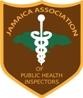 Shop#F201,RodneyMemorialBuilding,EmancipationSquareP. O. Box 616, Spanish Town, St. Catherine, Jamaica, W.I. Telephone:(876)749-3190Website:www.japhi.org.jm	Email:info@japhi.org.jmOctober24th- 30th,2021Name:	 Health Department/Institution:Contact#:_______________________________________________________________________________________________________Email:	 Presentation Title:	_⁭Single Presenter [] Panel Discussion []	⁭Poster Presentation []⁭Multiple Presenters (List names) []	Main Learning Objectives for participants___________________________________________________________________________________________________________	_	_	_	_	_		ABSTRACT/PAPERINFORMATION	Category of Presentation tick(check[√]all that applies)	Category of Presentation tick(check[√]all that applies)	Category of Presentation tick(check[√]all that applies)	Category of Presentation tick(check[√]all that applies)	Category of Presentation tick(check[√]all that applies)	1.⁭InnovativeapproachesinEnvironmental/Public Health1.⁭InnovativeapproachesinEnvironmental/Public Health1.⁭InnovativeapproachesinEnvironmental/Public Health[]2.InternationalPerspectivesinEnvironmental/Public Health2.InternationalPerspectivesinEnvironmental/Public Health2.InternationalPerspectivesinEnvironmental/Public Health[]3.Ethicaland Legal Framework in Environmental/Public Health3.Ethicaland Legal Framework in Environmental/Public Health3.Ethicaland Legal Framework in Environmental/Public Health[]4.Occupational Safety and Health4.Occupational Safety and Health4.Occupational Safety and Health[]5.PublicHealth/Environmental Health Training5.PublicHealth/Environmental Health Training5.PublicHealth/Environmental Health Training[]6.EnforcementandcomplianceinEnvironmentalHealth6.EnforcementandcomplianceinEnvironmentalHealth6.EnforcementandcomplianceinEnvironmentalHealth[]7.EnvironmentalHealthLeadership7.EnvironmentalHealthLeadership7.EnvironmentalHealthLeadership[]8.EnvironmentalHealthTrackingandInformatics8.EnvironmentalHealthTrackingandInformatics8.EnvironmentalHealthTrackingandInformatics[]9.FoodSafety/Protection and quality assurance9.FoodSafety/Protection and quality assurance9.FoodSafety/Protection and quality assurance[]10.GeneralEnvironmentalHealth10.GeneralEnvironmentalHealth10.GeneralEnvironmentalHealth[]11.Hazardous Materials and Toxic Substances11.Hazardous Materials and Toxic Substances11.Hazardous Materials and Toxic Substances[]12.Indoorand ambient Air Quality12.Indoorand ambient Air Quality12.Indoorand ambient Air Quality[]13.Institutional Health13.Institutional Health13.Institutional Health[]14.Water Quality14.Water Quality14.Water Quality[]15.Wastewater Management15.Wastewater Management15.Wastewater Management[]16.SolidWaste Management16.SolidWaste Management16.SolidWaste Management[]17.Vector Control17.Vector Control17.Vector Control[]18.Zoonotic Diseases18.Zoonotic Diseases18.Zoonotic Diseases[]Type of Work done check [√]all that applies)	Type of Work done check [√]all that applies)	Type of Work done check [√]all that applies)	Type of Work done check [√]all that applies)	Type of Work done check [√]all that applies)	Research[]on-the-field intervention[][]Research with intervention[]□Other(Specify)[][]Background/Problem StatementObjectivesMethodsResultsConclusions/recommendations